    桃園市進出口商業同業公會 函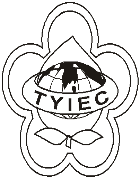          Taoyuan Importers & Exporters Chamber of Commerce桃園市桃園區春日路1235之2號3F           TEL:886-3-316-4346   886-3-325-3781   FAX:886-3-355-9651ie325@ms19.hinet.net     www.taoyuanproduct.org受 文 者：夏暉物流有限公司 發文日期：中華民國110年1月6日發文字號：桃貿豐字第110006號附    件：主   旨：有關我國擴大美國30月齡以上牛隻生產之牛肉及其產品         輸入一案，請查照。說   明：     一、依據衛生福利部食品藥物管理署109年12月31日FDA食         字第1099905512號函辦理。     二、復台北市進出口商業同業公會109年11月2日(109)貿進         業字第01644號函。     三、衛生福利部於109年9月17日發布修正「美國及加拿大        牛肉及其產品進口規定」，並自110年1月1日生效。自美        國輸入30月齡以上牛隻生產之牛肉及其產品，其牛隻屠宰        日應於110年1月1日(含)以後 。理事長  簡 文 豐